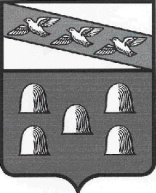 муниципальная конкурсная комиссия по отбору проектов (программ) для участия во  Всероссийском конкурсе по отбору лучших проектов в сфере создания комфортной городской среды в малых городах и исторических поселениях ___________________________________________________________ 307500 Курская область, г.Дмитриев, ул.Ленина, 45, тел. 2-30-31                                                         Протокол №3 заседания муниципальной конкурсной комиссии по отбору проектов (программ) для участия во  Всероссийском конкурсе по отбору лучших проектов в сфере создания комфортной городской среды в малых городах и исторических поселениях       г. Дмитриев                                                               «14» марта 2018 г.Присутствовали:Председатель комиссии:. Рябыкин А.В.- Глава города Дмитриева Курской области Зам. Председателя: Сердюк В.В.– Председатель Дмитриевской городской ДумыСекретарь комиссии: Сахарова Г.И. - Специалист по делопроизводству Администрации города ДмитриеваЗам. Председателя: Солохин С.Д. - заместитель главы города Дмитриева Курской областиЧлены комиссии: Тулиев В.И., Родина А.А., Оленина О.В., Федотов Ю.А., Шульцева Л.Е., Некрасов С.А., Горбатенкова О.Е.Вступительное слово – Главы города Дмитриева Курской области  Рябыкина А.В. «Об участии города Дмитриева  во  Всероссийском конкурсе по отбору лучших проектов в сфере создания комфортной городской среды в малых городах и исторических поселениях»                 Повестка дня:Определение общественных территорий, в отношении которых поступило наибольшее количество предложений граждан для реализации проекта. Рассмотрение вопросов повестки дня:По первому вопросу повестки дня слушали  Рябыкина А.В., который пояснил следующее:Согласно Постановления Администрации города Дмитриева № 45 от 07.02.2018 года  принято решение об участии во Всероссийском конкурсе по отбору лучших проектов в сфере создания комфортной городской среды в малых городах и исторических поселения. С 12 февраля 2018 года по 22 февраля 2018 года был назначен прием предложений от населения для участия в Конкурсе по общественным территориям по установленной форме. Поступило 12 предложений (благоустройство стадиона «Юность» - 2, благоустройство центральной  площади города (вблизи РДК) – 5, благоустройство проспекта Советских Космонавтов с разбивкой сквера вблизи ж/д станции - 5. Наибольшее количество предложений касается двух общественных территорий:- благоустройство центральной  площади города (вблизи РДК);- благоустройство проспекта Советских Космонавтов с разбивкой сквера вблизи ж/д станции.  Решение комиссии:Определить для участия во  Всероссийском конкурсе по отбору лучших проектов в сфере создания комфортной городской среды в малых городах и исторических поселениях две общественные территории: а) центральная  площадь города (вблизи РДК);б) проспект Советских Космонавтов с разбивкой сквера вблизи ж/д станции.  Решение принято ЕДИНОГЛАСНО.      2. Один экземпляр протокола остается в Муниципальной конкурсной комиссии, второй подлежит передаче в Администрацию города Дмитриева  Курской области.Председатель комиссии                          _____________ А.В.РябыкинЗаместитель председателя комиссии     ___________     В.В. Сердюк Заместитель председателя комиссии     ___________     С.Д.СолохинСекретарь комиссии                           ___________           Г.И.СахароваПодписи членов комиссии:                 ___________            В.И.Тулиев                                                                                                                                             ____________           А.А.Родина                                                                _________        О.В.Оленина                                                                                    _____________      Ю.А.Федотов                                                              _____________       Л.Е.Шульцева                                                               _____________       С.А.Некрасов                                                               _____________    О.Е.  Горбатенкова